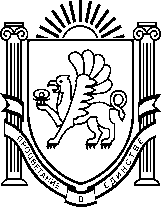 Муниципальное бюджетное дошкольное образовательное учреждение «Детский сад «Вишенка» с. Красное» Симферопольского района Республики Крым_________________________________________________________________________________________ул. Комсомольская 11-«А», с. Красное, Симферопольский район, 297522, Республика Крым, Российская Федерация,  E-mail: vishenka.duz@bk.ruОКПО 00839056 ОГРН 1159102036378 ИНН/КПП 9109010740/91090100Открытое мероприятие с детьми старшей разновозрастной группыНОД по трудовому воспитанию«Репка на новый лад»Воспитатель: Геращенко Н.Ю.05.12.2019 г.Цель: формирование умений о посадке семян репкиЗадачи:продолжать учить, понимать содержание произведения;закрепить знания о внешнем виде овощей;развивать  устную связную речь;развивать эмоциональность ребенка;продолжать развивать у детей желание трудиться;учить проявлять в работе старание аккуратность, наблюдательность;воспитывать бережной отношение к природе.Предварительная работа:чтение и обыгрывание сказки репка; труд в природном уголке.Развивающая среда:картинки овощей;атрибуты для инсценировки сказки «Репка»;ящики для посадки  с землей;лейки; семена овощей;клеёнка для столов; влажные салфетки для рук;стеки.Методы и приемы:художественное слово; сюрпризный момент; применение выразительных средств речи.Форма работы с детьми:Игровая, фронтальная.Технология: игровая, трудовая деятельностьХод занятия:- Ребята, сегодня мы все вместе отправимся в театр. Проходите, пожалуйста, и занимайте свободные места (стулья выстроены в ряд, дети садятся на стулья)- Но для начала, отгадайте загадки(После отгадывания выставляю картинки )Это сочный корнеплод,В огороде он растет.Чаще красным он бывает,К нам в салаты попадает,На тарелку, в плошку, в миску.Это – вкусная… (Редиска)Вот ещё одна загадка.
Выросла она на грядке.
Из неё мы на обед
Сварим борщ и винегрет.
Так румяна и кругла 
И полезна нам …(Свекла)Над землёй зелёный хвост,
Под землёю красный нос.
Зайчик уплетает ловко...
Как зовут её? ... (Морковка)Нежные листочки,С грядочки сорву,И салат из этих листьев,Сделать с лёгкостью могу! (Салат)

Зелена, свежа, кудряваАроматная приправа.Укропу я подружка – Душистая…  (Петрушка)Листик пряный, шелковистый,Он пушистый и душистый.Там, где рос когда-то боб,Хорошо взойдет… (Укроп) Наши поросятки выросли на грядке,К солнышку бочком, хвостики крючком.Эти поросятки играют с нами в прятки   (Огурцы)-Скажите, как это назвать одним словом? (Овощи, листовые овощи)- Назовите всем известную сказку про овощ… (Репка)- Сейчас мы  посмотрим сказку «Репка»(Инсценировка сказки «Репка» на новый лад)- Что необходимо делать, чтобы репка выросла большая? - Что влияет на рост овощей?- Где смогут вырасти овощи в холодное время года?- Сейчас мы посадим овощи, о которых отгадывали загадки. ( повторить)- Что для этого понадобится? - В какой последовательности мы приступим к работе (совместно прокомментировать последовательность работы).схема-Каждый из вас возьмите жетон (с изображением овоща- лежат картинкой вниз), займите места за столом, в соответствии с рисунками на жетонах  и ящиков на столе. 
- Сначала необходимо:одеть фартуки,нарезать бороздочки, для этого один из вашей подгруппы возьмёт стек и аккуратно начертит, далее возьмите каждый из тарелочек семена и аккуратно посейте в бороздки. теперь легонько присыпаем землёй и поливаем водой из лейки. Теперь, чтобы овощи выросли, скажем волшебные слова:Овощ, овощ, ты расти.Да на стол к нам попади.- Молодцы ребята, отлично справились. Ящики мы уберем на подоконники, чтобы на них светило солнышко с улицы в окошко, а мы будем за овощами  ухаживать и  наблюдать за всходами. - что мы сегодня на занятии делали?(картинки-оценки)